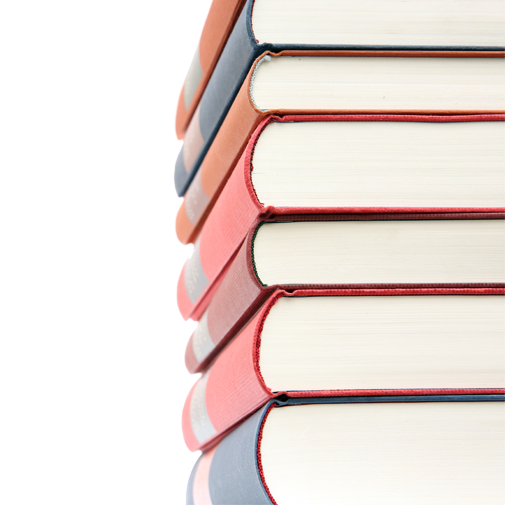 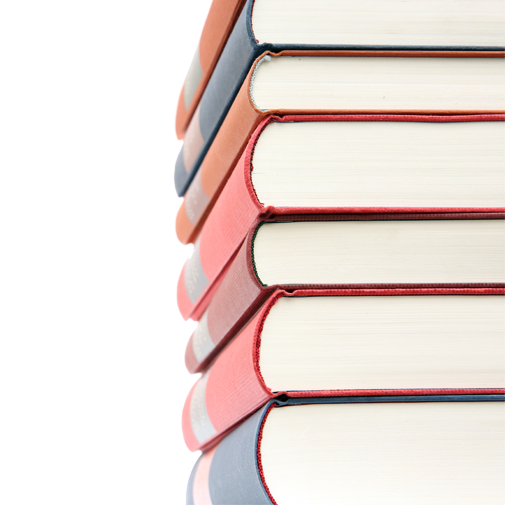 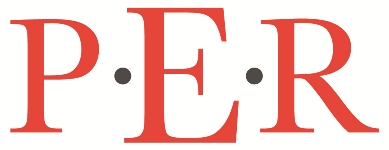 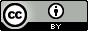 AbstractKeywordsInternational commercial law; private international law; choice of law; tacit choice of law; African Union; OHADA; ASEAN; Asian Principles of Private International Law.……………………………………………………….1	IntroductionRegional and supranational organisations, particularly those of emerging countries, must realise how important it is for their members to cooperate and unite to compete in the context of the world's increasingly globalised economy and foreign relations. The harmonisation of aspects of private international law may play a significant part in the integration of the Member States of these organisations in international commerce. In this article the various regional and supranational organisations of emerging countries which could particularly benefit from a codification of private international law rules will be examined. They include the Organisation for the Harmonisation of Business Law in Africa, the African Union and the Association of Southeast Asian Nations. The article also analyses the envisaged instruments that may be especially relevant in the framework of the abovementioned organisations. More specifically, the article focusses on the provisions regarding the determination of the applicable law, particularly those rules relating to a tacit choice of law in international commercial contracts. All relevant issues are examined, including an analysis of the level of strictness for the criterion for a tacit choice of law and the factors that are relied upon. Special attention is given to the role of forum clauses in determining the existence of an implied choice of law since "the relationship between a choice of forum and a tacit choice of law is a contentious issue in private international law."Although most legal systems recognise the possibility of a tacit choice of law, the concept remains confusing and is not clearly perceived. Most aspects relating to its determination are approached differently, leading to the unpredictability of decisions and legal uncertainty. The current author believes that the proposed instruments would be a welcome addition in addressing the uncertainties in determining the existence of a tacit choice of law while providing courts and legislators on various levels with guidance regarding this problematic aspect of private international law.2	The Organisation for the Harmonisation of Business Law in Africa (OHADA)2.1	IntroductionThe Organisation pour l'Harmonisation en Afrique du Droit des Affaires (the Organisation for the Harmonisation of Business Law in Africa) (OHADA), was established by the Treaty on the Harmonisation of Business Law in Africa of 17 October 1993. OHADA is a supranational organisation, comprising of seventeen Member States. Its mission is to "harmonize business Law in Africa in order to guarantee legal and judicial security for investors and companies in its Member States."2.2	Party autonomySince its inception OHADA has adopted uniform acts on wide ranging topics. In 2015 the Projet de Texte Uniforme Portant Droit Général des Obligations Dans L'espace OHADA (Preliminary Draft Uniform Act on the Law of Obligations in the OHADA Region) was concluded. Title IV of the OHADA Preliminary Draft Uniform Act regulates matters relating to private international law. In this regard Chapter 1 of Title IV contains general provisions, while Chapter 2 regulates the law applicable to contractual obligations. Article 566 of the OHADA Preliminary Draft Uniform Act provides: "This Title applies, in situations involving a conflict of laws, to contractual and non-contractual obligations relating to civil and commercial matters." The OHADA Preliminary Draft Uniform Act is intended to be of universal application. According to article 571, "[t]he law designated by this Title applies even if this law is not that of a State in the OHADA area." Subject to certain limitations the OHADA Preliminary Draft Uniform Act recognises the principle of party autonomy. Article 575 sets out the basic provision on choice of law. Article 575(1) determines that a contract is governed by the law chosen by the parties. According to the third sentence of this article, "the parties may designate the law applicable to the whole or only a part of their contract." Article 575(2) provides maximum freedom to the parties as to the time at which they can make their choice. It also allows the parties to vary the choice of the applicable law previously made, provided that the variation of a choice of law does not prejudice its formal validity under article 583 or adversely affect the rights of third parties. However, it is unclear whether a particular legal system that bears no connection to the parties or the contract may be chosen. The OHADA Preliminary Draft Uniform Act is also silent in respect of the choice of a non-State law.Article 575(1) of the OHADA Preliminary Draft Uniform Act provides that the choice of law by the parties "shall be made expressly or clearly demonstrated by the terms of the contract or the circumstances of the case." Therefore the OHADA Preliminary Draft Uniform Act allows for an express choice, as well as a tacit choice of law.2.3	Level of strictness of the criterion for a tacit choice of lawThe level of strictness of the criterion under the OHADA Preliminary Draft Uniform Act requires the tacit choice to be "clearly demonstrated". Neels is of the opinion that "[t]he word 'demonstrated' implies a procedural context which is not justified in a conflicts rule." Nevertheless, it appears that the OHADA Preliminary Draft Uniform Act sets a stringent test for an implied choice of law.2.4	Indicators of a tacit choiceThe OHADA Preliminary Draft Uniform Act allows a tacit choice to be inferred by "the terms of the contract" or "the circumstances of the case". This means that a court, in deciding whether the parties have made a tacit choice law, is not confined to the written agreement but may take account of considerations surrounding the contract.The OHADA Preliminary Draft Uniform Act does not provide any examples from which a tacit choice of law may be inferred. Furthermore, there is also a lack of clarity in respect of the relationship between a choice of forum and a choice of law.3	The African Union3.1	IntroductionThe Organisation of African Unity (OAU) was established on 25 May 1963, on the signature of the OAU Charter by delegates from 32 African countries. A further 21 States have gradually joined the ranks of the OAU. The primary objectives of the OAU were, inter alia, to eradicate the remaining remnants of colonialism from Africa, to promote the unity and solidarity of African States, to promote international cooperation in the framework of the United Nations, and to coordinate and intensify cooperation for the development of African States. The OAU achieved some success in this regard, particularly in providing much-needed aid to liberation movements and encouraging the development of regional economic communities. However, the OAU was not always successful in addressing important matters in post-colonial Africa. A lack of available resources or capabilities to facilitate cooperation in Africa's economic problems, deficiencies in respect of institutional infrastructure, corruption and political instability were some of the glaring challenges to the raison d'être of the OAU. As a result the OAU was forced to recognise its own ineffectiveness, "not only in terms of facilitating economic development, but also with respect to addressing Africa's continual and seemingly intractable conflicts, for which its own Charter was to blame."In 1999 an Extraordinary Summit of Heads of State and Government of the OAU was held in Sirte, Libya. During the Summit the Sirte Declaration was issued, "calling for the establishment of an African Union, with a view, inter alia, to accelerating the process of integration [of] the continent to enable it to play its rightful role in the global economy while addressing multifaceted social, economic and political problems." The AU was officially established in 2002 by the Member States of the former OAU, with more comprehensive powers to promote African economic, social and political integration.The objectives of the AU are contained in article 3 of its Constitutive Act. The AU inter alia aims to achieve greater unity and solidarity among African countries; to accelerate the political and socio-economic integration of the continent; to promote and defend African common positions on issues of interest; to establish the necessary conditions that enable the continent to participate in the global economy; and to promote sustainable development at the economic, social and cultural levels, as well as the integration of African economies. Agenda 2063 further emphasises the AU's vision for the continent:[Agenda 2063] is the continent’s strategic framework that aims to deliver on its goal for inclusive and sustainable development… [Its priorities include] social and economic development, continental and regional integration, democratic governance and peace and security amongst other issues aimed at repositioning Africa to becoming a dominant player in the global arena.Against the backdrop of the AU's stated objectives, it is argued that:[t]he existence of a reliable transnational legal infrastructure in respect of international commercial law, including commercial private international law, is a prerequisite for investor confidence, inclusive economic growth and sustainable development.The Research Centre for Private International Law in Emerging Countries at the University of Johannesburg has as its principal project the drafting of the following proposed model laws: the African Principles on Jurisdiction in International Civil and Commercial Cases, the African Principles on the Law Applicable to International Commercial Contracts, and the African Principles on the Law Applicable to Non-Contractual Obligations. The proposed African Principles of Commercial Private International law may facilitate sustainable economic growth on the continent, thereby contributing to the realisation of the objectives of the AU. The African Principles on the Law Applicable to International Commercial Contracts is discussed below. The first draft of the African Principles was published in 2021, and is used for the purposes of the current study.3.1.1	The African Principles on the Law Applicable to International Commercial Contracts3.1.1.1	IntroductionThe purpose of the African Principles on the Law Applicable to International Commercial Contracts may be understood from the preamble, which provides that the "instrument sets forth general principles for determining the law applicable to international commercial contracts." As previously mentioned, the Principles are intended as a model law, suitable for national, regional and supranational legislative instruments in Africa. They are also intended to be used "by African courts in the interpretation, supplementation and development of the rules of private international law of contract."3.1.1.2	Party autonomySubject to certain limitations under the Principles, the parties have a wide discretion in selecting a law to govern their agreement. Article 3 of the Principles establishes the parties' freedom to choose the law applicable to their contract. The parties may choose "the law applicable to the whole contract or to one or more aspects of parts thereof" and "different laws for different aspects or parts of the contract." Furthermore, the parties are permitted to choose a law that does not have any connection to the parties or their transaction and the parties may subsequently modify a choice of law. The Principles also authorise a direct choice of non-State law. Therefore, maximum freedom is provided to the contracting parties in selecting a law to govern their agreement.Article 5(1) of the Principles provides: "A choice of law, or any modification of a choice of law, can be made expressly or tacitly." Therefore, parties may exercise their choice by means of an express choice of law, or a choice of law may be inferred.3.1.1.3	Level of strictness of the criterion for a tacit choice of lawThe level of strictness of the criterion under the Principles entails that the tacit choice "must be manifestly clear from the provisions of the contract, the circumstances of the case, or both." The Principles therefore support a strict test in this regard.3.1.1.4	Indicators of a tacit choiceThe Principles allow a tacit choice of law to be inferred from "the provisions of the contract, the circumstances of the case, or both." This means that one is not confined to the written agreement, but may take account of considerations surrounding the contract in deciding whether the parties have made a tacit choice of law. Furthermore, the Principles make it clear that either the provisions or the circumstances may conclusively indicate a tacit choice of law.The Principles do not mention the factors from which a tacit choice of law may be inferred. However, given that the Principles require that the tacit choice "must be manifestly clear", a single factor would probably not be sufficient to determine that the parties designated a law to govern the contract. Article 5(3) of the Principles reaffirms this by providing that "[a]n agreement between the parties to confer jurisdiction on a court or an arbitral tribunal to determine disputes under the contract is not in itself equivalent to a choice of law." The Principles therefore clearly provide that a choice of forum will not automatically indicate a choice of the law of that forum. According to article 5(4), "[a]n agreement between the parties to confer jurisdiction on a court or a localised arbitral tribunal may be taken into account in the determination of a tacit choice of law."4	ASEAN4.1	IntroductionThe Association of Southeast Asian Nations (ASEAN) was established in Bangkok, Thailand, on 8 August 1967, with the signing of the ASEAN Declaration. The ASEAN Declaration was signed by the "founding fathers" of ASEAN, namely Indonesia, Malaysia, Philippines, Singapore and Thailand. In subsequent years Brunei Darussalam, Cambodia, Lao DPR, Myanmar and Vietnam have joined the organisation, which now stands at ten Member States. The ASEAN Declaration refers to the fact that the existence of mutual interests among countries of Southeast Asia necessitates the need to strengthen regional solidarity; that regional cooperation would contribute towards peace, progress and prosperity in the region; and that economic well-being is best attained by fostering good understanding and meaningful cooperation among the countries in the region. Echoing this view, the aims and purposes of the organisation, as set out in the ASEAN Declaration, are as follows:(1) To accelerate the economic growth, social progress and cultural development in the region through joint endeavours in the spirit of equality and partnership in order to strengthen the foundation for a prosperous and peaceful community of South-East Asian Nations;(2) To promote regional peace and stability through abiding respect for justice and the rule of law in the relationship among countries of the region and adherence to the principles of the United Nations Charter;(3) To promote active collaboration and mutual assistance on matters of common interest in the economic, social, cultural, technical, scientific and administrative fields;(4) 	To provide assistance to each other in the form of training and research facilities in the educational, professional, technical and administrative spheres;(5) 	To collaborate more effectively for the greater utilization of their agriculture and industries, the expansion of their trade, including the study of the problems of international commodity trade, the improvement of their transportation and communications facilities and the raising of the living standards of their peoples;(6) 	To promote South-East Asian studies;(7) 	To maintain close and beneficial cooperation with existing international and regional organizations with similar aims and purposes, and explore all avenues for even closer cooperation among themselves.The first meaningful development to the organisation's economic aspirations came in the form of the ASEAN Free Trade Area (AFTA). Established in 1992 AFTA aims to increase the region's competitive advantage through the "free flow of goods in the region resulting to less trade barriers and deeper economic linkages among Member States." On 15 December 2008 the ASEAN Charter was approved, becoming a legally binding agreement among the Member States of the organisation. The ASEAN Charter served as the basis for "achieving the ASEAN Community by providing legal status and [the] institutional framework for ASEAN. It also codifies ASEAN norms, rules and values; sets clear targets for ASEAN; and presents accountability and compliance." The ASEAN Economic Community (AEC), which represents one of the pillars of the ASEAN Community, was established in 2015. This is seen as "a major milestone in the regional economic integration agenda in ASEAN." The AEC Blueprint 2025, which consists of five interrelated characteristics, further reinforces ASEAN's vision of an integrated region.ASEAN has experienced significant economic growth in recent times. According to the ASEAN Key Figures 2021:In 2020, the total combined GDP of the ten [ASEAN Member States] was US$3.0 trillion, resulting in ASEAN to, collectively, become the fifth largest economy in the world, after the United States (US$20.9 trillion), China (US$14.7 trillion), Japan (US$5.5 trillion), and Germany (US$3.8 trillion) … The region's total GPD in 2020 was almost fivefold the value in 2000 (US$0.6 trillion). [A] similar trend was observed for the ASEAN's GDP per capita, which reached US$4.533 in 2020, almost one and a half times its value in 2010 (US$3.299), and more than four times of its value in 2000 (US$1.200).Closer cooperation in the legal field, especially in private international law, would undoubtedly strengthen the transformative process of developing the region into a solid regional community. As will be discussed below, the Asian Principles of Private International Law "are the first attempt made by private international law scholars of the 10 participating East and Southeast Asian countries and regions … with the purpose of harmonizing the region's private international law rules and principles." Five of the ten participating jurisdictions are also Member States of ASEAN. Therefore, the Asian Principles of Private International Law may prove particularly relevant in the context of ASEAN.4.1.1	The Asian Principles of Private International Law 4.1.1.1	IntroductionThe inspiration behind the Asian Principles of Private International Law (APPIL) dates back to 1997, when the late Japanese private international law scholar, Hiroshi Matsuoka, launched a bilateral research project among private international law scholars of Japan and Korea. The purpose of the research project was the harmonisation of private international law between the two countries. In 2012 the project received support from the Japan Science Foundation and subsequently transformed into a "multilateral research project among the private international law scholars from Japan, the Republic of Korea, Mainland China, the Hong Kong Special Administrative Region, Taiwan, Vietnam, Indonesia, the Philippines, Thailand and Singapore." In 2013 the Commission on the Asian Principles of Private International Law (CAPPIL) was created. Members of CAPPIL completed the drafting process of the APPIL between 2015 and 2017. At present the APPIL is in the finalisation process and its publication is imminent.The APPIL is intended to be a non-binding instrument, which includes principles on choice of law, international jurisdiction, the recognition and enforcement of foreign judgements in civil and commercial matters and judicial support to international arbitration. Chen and Goldstein state the following:[T]he APPIL may serve as a model for national and regional instruments. They may also be used by the private international law legislators of Asian jurisdictions to interpret, supplement and enact their own private international law statutes, and may even be applied by state courts and arbitral tribunals, albeit not as legally binding instruments but as 'soft law'.In respect of the principles on choice of law, the APPIL was greatly inspired by the Hague Principles on Choice of Law in International Commercial Contracts. Takasugi and Elbalti emphasise:It was indeed clearly indicated the 'Hague Principles', as reflecting the most recent developments in the field of choice of law for contracts, would be adopted in cases where a common solution among the participating Asian jurisdictions cannot be found.4.1.1.2	Party autonomyThe APPIL recognises party autonomy as a commonly accepted principle among all participating jurisdictions. Subject to certain limitations the parties have a wide freedom in selecting a law applicable to their agreement. The first paragraph of article 3(2) establishes the parties' freedom to choose the law applicable to their contract. The parties may choose "the law applicable to the whole contract or to only part of it" and "different laws for different parts of the contract", and may modify a choice of law at any time. The APPIL also authorises a direct choice of non-State law. However, there was some debate during the drafting process on whether the APPIL should allow the parties to choose a law that bore no connection to the parties or their transaction. The final text appears to be a compromise in this regard. Paragraph 4 of article 3(2) provides: "No connection is required between the law chosen and the parties or their transaction unless the law of the forum provides otherwise."Paragraph 1 of article 3(3) provides: "A choice of law, or any modification of a choice of law, can be made expressly or appear clearly … ". Therefore, the APPIL permits the parties to exercise their choice by means of an express choice of law, or a tacit choice of law may be inferred.4.1.1.3	Level of strictness of the criterion for a tacit choice of lawIn respect of the level of strictness, the criterion under the Asian Principles of Private International Law requires the tacit choice to "appear clearly". The APPIL therefore advocates a strict test in determining the existence of a tacit choice of law.4.1.1.4	Indicators of a tacit choiceThe APPIL allows a tacit choice of law to be inferred by "the provisions of the contract or the circumstances". This means that one is not confined to the written agreement but may take account of considerations surrounding the contract in deciding whether the parties have made a tacit choice of law.The APPIL is silent in respect of the factors from which a tacit choice of law may be inferred. However, in the light of the strict threshold in the APPIL the current author is of the opinion that a single factor would probably not be sufficient to determine that the parties designated a law to govern the contract. Paragraph 2 of article 3(3) substantiates this view by providing that "[a]n agreement between the parties to confer jurisdiction on a court or an arbitral tribunal to determine disputes under the contract is not in itself equivalent to a choice of law." The APPIL therefore clearly provides that a choice of forum will not automatically indicate a choice of the law of that forum.5	Concluding remarksThe abovementioned envisaged instruments of developmental organisations provide sufficient clarity regarding the law applicable to an international commercial contract, specifically those provisions dealing with a controversial and often confusing aspect of choice-of-law, namely the determination of a tacit choice of law.The instruments generally recognise the principle of party autonomy in international commercial contracts. In giving effect to this important doctrine, all three instruments provide the parties with broad freedom in selecting the law applicable to their agreement. In the absence of an express choice of law, the instruments allow for the determination of a tacit choice of law.Regarding the level of strictness of the criterion for inferring such a choice of law, the OHADA Preliminary Draft Uniform Act requires the tacit choice of law to be "clearly demonstrated". The proposed African Principles provide that the tacit choice of law "must be manifestly clear", while the APPIL requires the choice to "appear clearly". Although the African Principles contain perhaps the highest threshold in this regard, all instruments provide for a sufficiently high level of strictness. The current author supports a strict test for the determination of a tacit choice of law, as this "will limit the court's discretion in determining the existence of a tacit choice of law, thereby promoting legal certainty and predictability of decision."The position in all instruments is that a court must examine the terms of the contract and the circumstances of the case in searching for a tacit choice of law. None of the instruments provides a list of factors to be considered in inferring a choice of law. However, it may be argued that the stringent thresholds would not permit a court to conclude the existence of a tacit choice of law from the presence of a single factor. The current author supports this position, as a court must be sure as to the existence of the real intentions of the parties (albeit a tacit intention).The OHADA Preliminary Draft Uniform Act does not address the role of forum clauses and a tacit choice of law. However, the proposed African Principles and the APPIL are rather clear on the matter. Both instruments provide that a forum clause "is not in itself equivalent to a choice of law". Therefore, the presence of a forum clause will not automatically indicate a choice of law of that forum. The current author supports this view and recommends that the OHADA Preliminary Draft Uniform Act incorporates a similar provision.The introduction of the proposed international instruments (whether binding or in the form of a soft law instrument) would go a long way in contributing to legal certainty and the predictability of decisions in the Member States of the organisations where these instruments may find application. Neels correctly holds that:The existence of a reliable transnational legal infrastructure in respect of international commercial law, including commercial private international law, is a prerequisite for investor confidence, inclusive economic growth [and] sustainable development….The adoption of these instruments, or their use in the interpretation, supplementation or development of the rules of private international law will provide an opportunity for these organisations to compete in the context of the globalised economy. Member States of these emerging organisations will undoubtedly benefit from a codification of this nature, which will contribute to strengthening economic growth and bolstering trade in the respective regions.BibliographyLiteratureAziz 2012 AsianJILAziz D "Global Public-Private Partnerships in International Law" 2012 AsianJIL 339-374Bouwers 2019 CILSABouwers GJ "Tacit Choice of Law in International Commercial Contracts: The Position in Indonesian, Malaysian and Singaporean Private International Law" 2019 CILSA 109-125Bouwers 2021 Unif L RevBouwers GJ "Tacit Choice of Law in International Commercial Contracts: An Analysis of Asian Jurisdictions and the Asian Principles of Private International Law" 2021 1 Unif L Rev 14-42Bouwers Tacit Choice of Law in International Commercial ContractsBouwers GJ Tacit Choice of Law in International Commercial Contracts: A Global Comparative Study (Luzerner Beiträge zur Rechtswissenschaft (LBR) Herausgegeben von Jörg Schmid im Auftrag der Rechtswissenschaftlichen Fakultät der Universität Luzern Band 156 (Schulthess Zürich 2021)Chen and Goldstein 2017 J Priv Int LChen W and Goldstein G "The Asian Principles of Private International Law: Objectives, Contents, Structure and Selected Topics on Choice of Law" 2017 J Priv Int L 411-434Davidson 2004 SYBILDavidson PL "The ASEAN Way and the Role of Law in ASEAN Economic Cooperation" 2004 SYBIL 165-176Fredericks Contractual CapacityFredericks EA Contractual Capacity in Private International Law (Dr Jur thesis University of Leiden 2016)Gama 2017 Unif L RevGama L "Tacit Choice of Law in the Hague Principles" 2017 Unif L Rev 336-350Hardjowahono Unification of Private International LawHardjowahono B The Unification of Private International Law on International Commercial Contracts within the Regional Legal System of ASEAN (Ulrik Huber Institute for Private International Law Groningen 2005)Mandery Party AutonomyMandery M Party Autonomy in Contractual and Non-Contractual Obligations (Peter Lang Frankfurt am Main 2014)Mouloul Understanding OHADAMouloul A Understanding the Organization for the Harmonization of Business Laws in Africa 2nd ed (OHADA Youndé 2009)Neels 2018 THRHRNeels JL "The Role of the Hague Principles on Choice of Law in International Commercial Contracts in the Revision of the Preliminary Draft Uniform Act on the Law of Obligations in the OHADA Region" 2018 THRHR 464-473Neels 2021 Unif L RevNeels JL "The African Principles on the Law Applicable to International Commercial Contracts: A First Drafting Experiment" 2021 Unif L Rev 426-436Neels and Fredericks 2011 De JureNeels JL and Fredericks EA "Tacit Choice of Law in the Hague Principles on Choice of Law in International Contracts" 2011 De Jure 101-110Neels and Fredericks 2018 Stell LRNeels JL and Fredericks EA "An Introduction to the African Principles of Commercial Private International Law" 2018 Stell LR 347-356Nygh Autonomy in International ContractsNygh P Autonomy in International Contracts (Oxford University Press Oxford 1999)Takasugi and Elbalti "Asian Principles of Private International Law"Takasugi N and Elbalti B "The Asian Principles of Private International Law" in Girsberger D, Kadner Graziano T and Neels LJ (eds) Choice of Law in International Commercial Contracts: Global Perspectives on the Hague Principles (Oxford University Press Oxford 2021) 399-413International instrumentsAfrican Principles on the Law Applicable to International Commercial Contracts (preliminary draft, 2021)ASEAN Charter (2008)ASEAN Declaration (1967)Constitutive Act of the African Union (2000)Hague Principles on Choice of Law in International Commercial Contracts  (2015)Organisation of African Unity Charter (1963)Projet de Texte Uniforme Portant Droit Général des Obligations Dans L'espace OHADA (2015) (Preliminary Draft Uniform Act on the Law of Obligations in the OHADA Region)Sirte Declaration (1999)Treaty on the Harmonisation of Business Law in Africa (1993)Treaty to Amend the Treaty for the Harmonisation of Business Law in Africa (2008)Uniform Act on Contracts for the Carriage of Goods by Road (2003)Uniform Act on Cooperatives (2010)Uniform Act Organising Securities (2011)Uniform Act Organising Simplified Recovery Procedures and Measures of Execution (1998)Uniform Act on Arbitration Law (2017)Uniform Act on Bankruptcy Proceedings (2015)Uniform Law on Commercial Companies and Economic Interest Groupings (2014)Uniform Act on General Commercial Law (2011)Uniform Act on Mediation (2017)Internet sourcesAmadeo 2021 https://www.thebalance.com/what-is-asean-3305810Amadeo K 2021 ASEAN, Its Members, Purpose, and History https://www.thebalance.com/what-is-asean-3305810 accessed 25 June 2021ASEAN date unknown https://asean.org/asean/about-aseanAssociation of Southeast Asian Nations date unknown About ASEAN https://asean.org/asean/about-asean accessed 9 January 2019ASEAN date unknown https://asean.org/book/the-asean-charter/ Association of Southeast Asian Nations date unknown The ASEAN Charter https://asean.org/book/the-asean-charter/ accessed 5 May 2023 ASEAN 2015 https://asean.org/asean-economic-communityAssociation of Southeast Asian Nations 2015 ASEAN Economic Community https://asean.org/asean-economic-community accessed 28 April 2023ASEAN 2015 https://asean.org/asean-economic-community-blueprint-2025/Association of Southeast Asian Nations 2015 ASEAN Economic Community Blueprint 2025 https://asean.org/asean-economic-community-blueprint-2025/ accessed 5 May 2023ASEAN 2021 https://asean.org/book/asean-key-figures-2021/Association of Southeast Asian Nations 2021 ASEAN Key Figures 2021 https://asean.org/book/asean-key-figures-2021/ 28 April 2023AU date unknown https://au.int/en/agenda2063/overviewAfrican Union date unknown Agenda 2063: The Africa We Want https://au.int/en/agenda2063/overview accessed 3 May 2023AU date unknown https://au.int/en/au-nutshellAfrican Union date unknown AU in a Nutshell https://au.int/en/au-nutshell accessed 28 April 2023AU date unknown https://au.int/en/overview African Union date unknown About the African Union https://au.int/en/overview accessed 3 May 2023 Exploring Africa date unknown http://exploringafrica.matrix.msu.edu/
?s=african+union&submit=SearchExploring Africa date unknown The Birth of the African Union http://exploringafrica.matrix.msu.edu/?s=african+union&submit=Search accessed 28 April 2023Infoplease 2023 https://www.infoplease.com/encyclopedia/social-science/
government/intl-orgs/african-unionInfoplease 2023 African Union https://www.infoplease.com/encyclopedia/
social-science/government/intl-orgs/african-union accessed 28 April 2023Invest in ASEAN date unknown https://investasean.asean.org/asean-free-trade-area-agreements/view/757/newsid/872/asean-trade-in-goods-agreement.htmlAssociation of Southeast Asian Nations ASEAN Trade in Goods Agreement https://investasean.asean.org/asean-free-trade-area-agreements/view/757/newsid/872/asean-trade-in-goods-agreement.html accessed 5 May 2023NTI date unknown https://www.nti.org/learn/treaties-and-regimes/
association-southeast-asian-nations-aseanNuclear Threat Initiative date unknown Association of Southeast Asian Nations (ASEAN) https://www.nti.org/learn/treaties-and-regimes/
association-southeast-asian-nations-asean accessed 10 January 2021OHADA date unknown https://www.ohada.org/en/general-overview/Organisation for the Harmonisation of Business Law in Africa date unknown General Overview https://www.ohada.org/en/general-overview/ accessed 28 April 2023OHADA date unknown https://www.ohada.org/en/history/Organisation for the Harmonisation of Business Law in Africa date unknown History https://www.ohada.org/en/history/ accessed 28 April 2023OHADA date unknown https://www.ohada.org/en/Organisation for the Harmonisation of Business Law in Africa date unknown Home https://www.ohada.org/en/ accessed 28 April 2023SAHO 2019 https://sahistory.org.za/article/african-union-auSouth African History Online 2019 The African Union (AU) https://sahistory.org.za/article/african-union-au accessed 28 April 2023SAHO 2019 https://sahistory.org.za/-topic/organi-sation-african-unity-oauSouth African History Online 2019 Organisation of African Unity (OAU) https://sahistory.org.za/-topic/organi-sation-african-unity-oau accessed 28 April 2023Schulz 2019 https://www.thoughtco.com/african-union-definition-1434325Schulz RK 2019 African Union https://www.thoughtco.com/african-union-definition-1434325 accessed 7 February 2022Wikipedia 2023 https://en.wikipedia.org/wiki/Organisation_of_African_UnityWikipedia 2023 Organisation of African Unity https://en.wikipedia.org/wiki/
Organisation_of_African_Unity accessed 28 April 2023List of AbbreviationsThis article examines the various regional and supranational organisations of emerging countries that could benefit from a codification of private international law rules. They include the Organisation for the Harmonisation of Business Law in Africa (OHADA), the African Union (AU) and the Association of Southeast Asian Nations (ASEAN). In addition, the article analyses the envisaged instruments that may be especially relevant in the context of the abovementioned organisations. These include the Preliminary Draft Uniform Act on the Law of Obligations in the OHADA Region, the proposed African Principles on the Law Applicable to International Commercial Contracts and the Asian Principles of Private International Law. More specifically, the article focusses on the provisions regarding the determination of the law applicable, particularly those rules relating to a tacit choice of law in international commercial contracts.AECASEAN Economic CommunityAFTAASEAN Free Trade AreaAPPILAsian Principles of Private International LawASEANAssociation of Southeast Asian NationsAsianJILAsian Journal of International LawAUAfrican UnionCAPPILCommission on the Asian Principles of Private International LawCILSAComparative and International Law Journal of Southern AfricaJ Priv Int LJournal of Private International LawNTINuclear Threat InitiativeOHADAOrganisation pour l'Harmonisation en Afrique du Droit des Affaires / Organisation for the Harmonisation of Business Law in AfricaOAUOrganisation of African UnitySAHOSouth African History OnlineStell LRStellenbosch Law ReviewSYBILSingapore Yearbook of International Law and ContributionsTHRHRTydskrif vir Hedendaagse Romeins-Hollandse RegUnif L RevUniform Law Review